Electronic Sign Advertising Agreement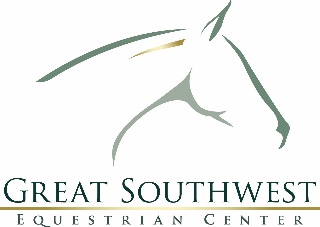 The Great Southwest Equestrian Center would like to offer your business the opportunity to advertise on our electronic sign located at the intersection of S. Mason Road and Northmoor Drive.To begin advertising with GSEC, please complete and submit this advertising agreement. All advertising requests and desired content will be reviewed and approved by GSEC management before being added to the rotation. The Advertiser is responsible for all artworks.ADVERTISING RATESMonth-to-month 		$300 	per slideSix-month commitment 	$1,500*	One-year commitment		$2,300*	GSEC Sponsors – one year	$2,000*	 * March 20 – April 14, 2024: the sign is reserved for the Pin Oak Charity Horse Show. If your contract falls during that time, your total would be discounted to $700. The one year commitment total reflects the 21 day discount.BENEFITS TO ADVERTISING Your ad will be displayed 24 hours a day, 7 days a week.You will have the option to substitute a new slide once per quarter.New slides due by the last Friday of the quarter. Special requests to update slide during the quarter will be at the discretion of the equestrian center and subject to availability.Display of animated text on your slide is of no additional cost. This should be noted in the email when submitting your artwork.ARTWORKArtwork dimensions: 80 pixels tall by 176 pixels wide (80px X 176px)Required file format: Low resolution JPEG (72 dpi)Email artwork/desired text to Shane Coovert at Scoovert@gswec.comAll business owners will be responsible for reviewing and approving their slide(s) display before GSEC places them in the rotation.PAYMENTFirst payment is due upon receipt of your invoice via check or credit card.Payment is due by the 25th of each month for month-to-month contracts. Any payment not received will result in advertisement being removed on the first day of the month. Six-month and one-year commitment amounts are due in full at signing to receive discount.Non-payment will result in immediate removal of ad from the electronic sign display.Re-establishing a contract after a late payment will result in a $50 fee. This Advertising Agreement will serve as a contract that runs for the duration specified below.Business: ______________________________________________________________________Address: ______________________________________________________________________City, State, Zip code _____________________________________________________________Email: ________________________________________________________________________Business Phone #: ________________________     Alternate #: __________________________I would like a month- to-month contract for $300.00/month x qty of slides __________.   I would like a six-month contract for $1,500.00 x qty of slides __________.   I would like a one-year contract for $2,300 per year x qty of slides __________.   SPONSOR RATEI would like a one-year contract at the $2,000.00 per year x qty of slides _________.   I, _______________________________________, have read and agree to the above terms and rates for advertising with Great Southwest Equestrian Center and agree to the selected billing option listed below.I will submit payment by credit card on each month. If the 25th of the month falls on a Saturday or Sunday, I understand my card will be charged the prior Friday.(Please note that a new credit card authorization form is due each month for month-to-month payments.)I will submit payment via check each month.I will submit payment in full to receive the six-month or one-year discounted price.__________________________	__________________________	_______________Signature				Title					DateSubmit form by: 	Email		Shane Coovert – Scoovert@gswec.comFax		(281) 578-6651Mail 		Great Southwest Equestrian CenterAttn: Marketing Manager2501 S. Mason Road  ▪  Suite 100  ▪  Katy, TX  77450CREDIT CARD AUTHORIZATION FORMBusiness: ______________________________________________________________________Card Type:	     VISA 	MC             AMEXName on Card: _______________________________________________________________________Credit Card #: _______________________________________ Exp Date: ______/______ CCV: ______Billing Address: _______________________________________________________________________City, State, Zip code: __________________________________________________________________Email my receipt to: __________________________________________________________________Total to be charged:  	     $300	$1,500		 $2,300   	$2,000 – Sponsors only(Please note: a new form will need to be submitted each month for the month-to-month payment option.)There is a 3% processing fee for all credit card transactions. If you would rather pay by check, please let us know.I, _________________________________________________, authorize the above amount to be charged for electronic sign advertising on the last day of each month for the Advertising Agreement beginning on _____ / _____ / 2024.___________________________________		_______________Signature						Date	Submit payment form by: 	Email		Shane Coovert – Scoovert@gswec.comFax		(281) 578-6651Mail 		Great Southwest Equestrian CenterAttn: Marketing Manager2501 S. Mason Road  ▪  Suite 100  ▪  Katy, TX  77450Display date beginendDisplay date begin endDisplay date begin endDisplay date begin end